Resultat Treårstest och kvalitetsbedömning Bollerup 24 augusti 2019Treårstest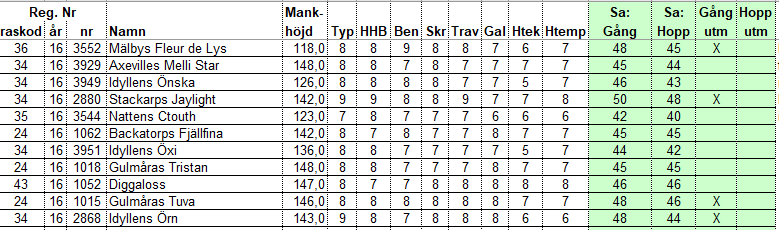 Kvalitetsbedömning 4 åringar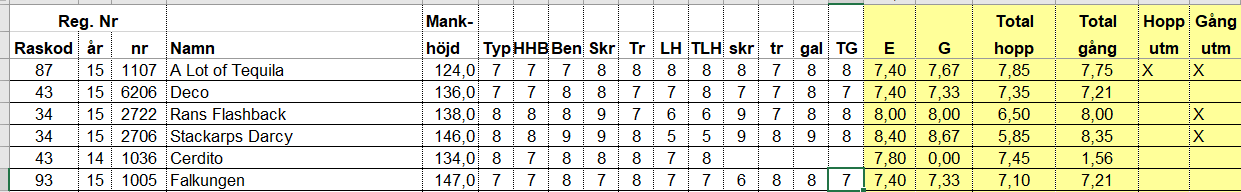 Kvalitetsbedömning 5 åringar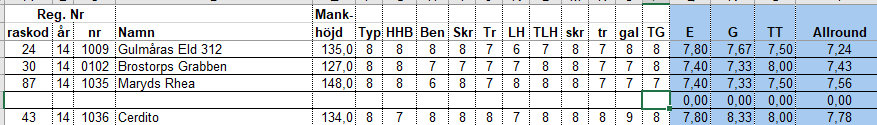 